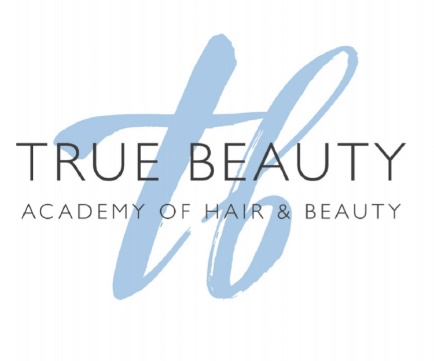 Educator CoursesWho are the courses for?The VTCT Level 3 Assessing Vocational Achievement & VTCT Level 4 Certificate in Education and Training (QCF) are qualifications designed to enable you to develop practical teaching skills. There are no formal prerequisite qualifications that you must have prior to undertaking this qualification. However, we are required to ensure that you have the required knowledge, understanding and skills to enrol and successfully achieve the qualification.Why is this qualification most suitable?The qualifications will enable you to work in a teaching role and progress on to a broader teaching qualification. This qualification is suitable for trainee teachers, those experienced in a teaching role and those working as assessors who wish to gain a teaching qualification.What does this qualification cover?The qualifications have been specifically designed for the 19+ age groups and is designed to equip a wide range of teachers/trainers and facilitators with the requisite skills and knowledge required to fulfil a teaching role. The course content covers planning, delivery, assessment and the use of resources. You will also gain teaching delivery skills and participate in micro-teaching sessions. Evaluation skills and techniques also form part of the course content. This qualification provides a sound introduction to teaching/training and is suitable for both experienced practitioners who would like to secure a professionally recognised qualification as well as those new to teaching. The full list of optional units is presented in the learner Record of Assessment book (ROA) (specification). VTCT Level 3 Assessing Vocational AchievementQualification StructureMandatory Units – 15 CreditsUnderstanding the principles and practices of assessmentAssess occupational competence in a workplace environmentAssess vocational skills, knowledge and understandingVTCT Level 4 Certificate in Education & TrainingQualification StructureMandatory Units – Totalling 18 Credits Delivering Education and Training Assessing Learners in Education and Training Manage learning and development in GroupsOptional Units – Must be a minimum of 15 Credits Understanding roles, responsibilities and relationships in education and training Planning to meet the needs of learners in education and training Assess occupational competence in the work environmentAssess vocational skills, knowledge and understanding Internally assure the quality of assessment Develop and prepare resources for learning and development Using resources for education and training Action research Delivering employability skillsEngage learners in the learning and development processEngage with employers to facilitate workforce development Equality and diversityIdentify individual learning and development needs Inclusive practice Preparing for the mentoring role Teaching in a specialist area Understanding the principles and practices of internally assuring the quality of assessmentBook both Level 3 Assessing Vocational Achievement & Level 4 Certificate in Education & Training for £1100. QualificationVTCT Level 3 Assessing Vocational AchievementGuided Learning Hours: 84Qualification Number:  500/9758/1 Location & Dates availableTrue Beauty Academy. Sunday 14th April True Beauty Academy Sunday 15th SeptemberQualification OverviewX1 Full Day at True Beauty AcademyX1 AssignmentX4 ObservationsDurationDependant on Candidate a minimum of 4 monthsTutorChelsy HollandCourse Fee£350£150 deposit required to secure your place.This course is eligible for Payl8r. Spread the cost of your learning 6% fee applies. Includes VTCT Registration, Portfolio, TextbookQualification:Credit value: 33 Total Qualification Time (TQT: 330 Guided learning hours (GLH): 128 - 588 Qualification number: 601/2764/8Location:16 Westmorland Street, Wakefield WF1 1PJStart Dates:1st Intake: Sunday 5th May2nd Intake: 13th OctoberDays/Times1 Sunday a monthPlus 1 evening a month TBDDuration:Approx 6 months. Flexi learn is availableCourse Fee:£900 A £250 deposit is required to secure your place.This course is eligible for Payl8r, spread the cost of your learningCourse Cost with Payl8r, 6% fee applies.Currently this course is unavailable for funding at TBACourse fee includes, VTCT Registration, Portfolio and TextbookTutor:Chelsy HollandAssessment:30 Hours Teaching PlacementX4 1 Hour Lesson ObservationsAssignments and Case Studies may be required. Progression:This course enables you to go straight into a teaching environment or upskill to your VTCT Level 5 